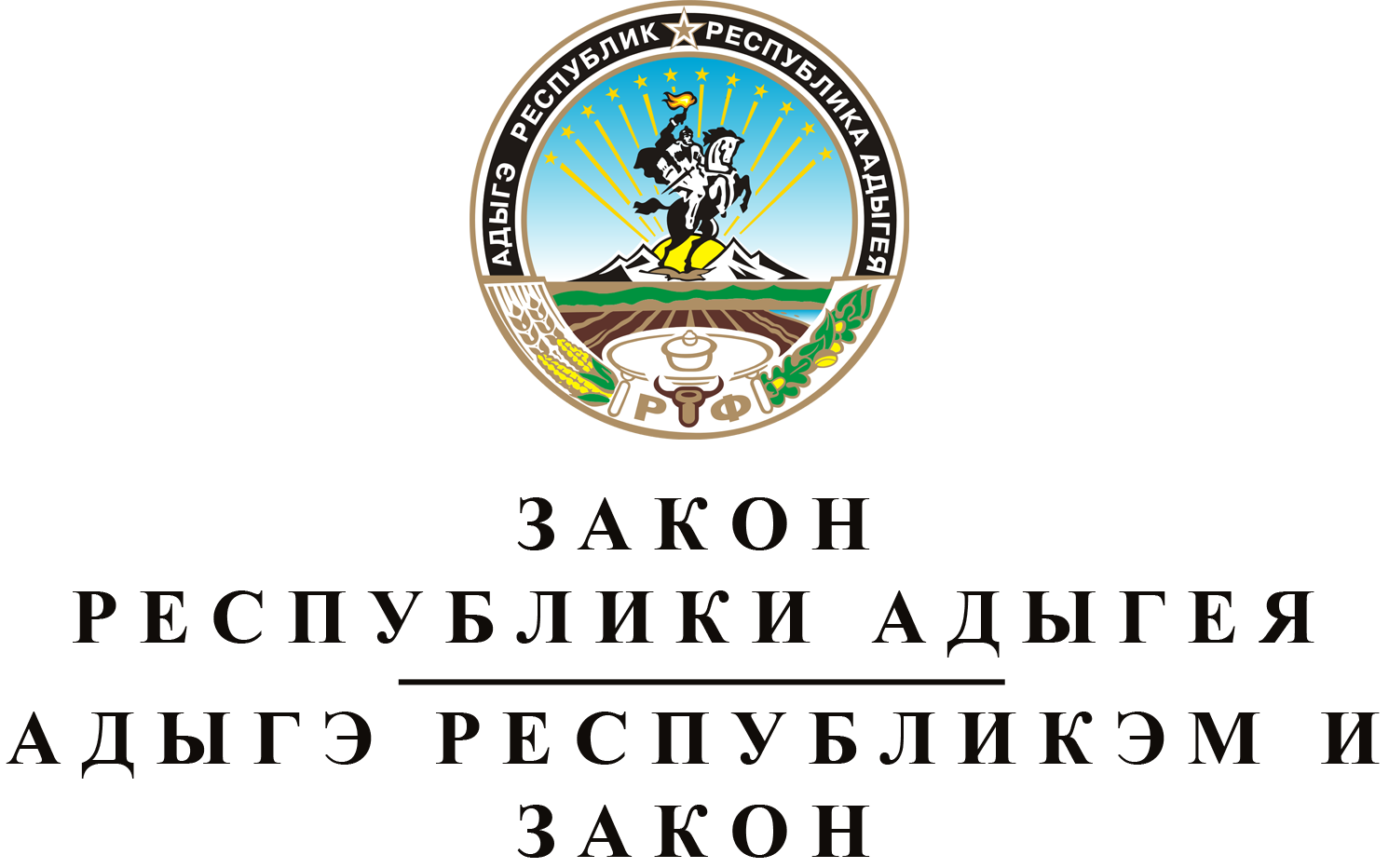 О  внесении  изменений  в  закон  республики  адыгея
"о  республиканском  бюджете  республики  адыгея
на  2017  год  и  на  плановый  период  2018  и  2019  годов"Принят Государственным Советом - Хасэ Республики Адыгея
28 декабря 2016 годаСтатья 1.	О внесении изменений в Закон Республики Адыгея "О республиканском бюджете Республики Адыгея на 2017 год и на плановый период 2018 и 2019 годов"Внести в Закон Республики Адыгея от 16 декабря 2016 года № 15 "О республиканском бюджете Республики Адыгея на 2017 год и на плановый период 2018 и 2019 годов" (Собрание законодательства Республики Адыгея, 2016, № 12) следующие изменения:1) в пункте 11 приложения № 12:а) строки:заменить строками:б) строки:заменить строками:2) в пункте 19 приложения № 14:а) строки:заменить строками:б) строки:заменить строками:Статья 2.	Вступление в силу настоящего ЗаконаНастоящий Закон вступает в силу с 1 января 2017 года.Глава Республики Адыгея	А.К. ТХАКУШИНОВг. Майкоп
29 декабря 2016 года
№ 26№№
п/пНаименованиеЦелевая
статьяВид
расходаСумма на 2017 годОбеспечение доступа субъектов малого и среднего предпринимательства к источникам финансирования5Е 2 02 000003000.0Предоставление субсидий бюджетным, автономным учреждениям и иным некоммерческим организациям5Е 2 02 000006003000.0Субсидирование затрат субъектов малого и среднего предпринимательства5Е 2 03 0000021900.0Иные бюджетные ассигнования5Е 2 03 000008003400.0Государственная поддержка малого и среднего предпринимательства, включая крестьянские (фермерские) хозяйства5Е 2 03 R064018500.0Иные бюджетные ассигнования5Е 2 03 R064080018500.0№№
п/пНаименованиеЦелевая
статьяВид
расходаСумма на 2017 годОбеспечение доступа субъектов малого и среднего предпринимательства к источникам финансирования5Е 2 02 000003500.0Государственная поддержка малого и среднего предпринимательства, включая крестьянские (фермерские) хозяйства5Е 2 02 R06403500.0Предоставление субсидий бюджетным, автономным учреждениям и иным некоммерческим организациям5Е 2 02 R06406003500.0Субсидирование затрат субъектов малого и среднего предпринимательства5Е 2 03 000003150.0Иные бюджетные ассигнования5Е 2 03 000008003150.0№№
п/пНаименованиеЦелевая
статьяВид
расходаСумма на 2017 годСоздание АгроБизнесИнкубатора5Е 2 0Б 0000014750.0Капитальные вложения в объекты государственной собственности Республики Адыгея5Е 2 0Б R111014750.0Капитальные вложения в объекты недвижимого имущества государственной (муниципальной) собственности5Е 2 0Б R111040014750.0№№
п/пНаименованиеЦелевая
статьяВид
расходаСумма на 2017 годСоздание АгроБизнесИнкубатора5Е 2 0Б 0000033000.0Капитальные вложения в объекты государственной собственности Республики Адыгея5Е 2 0Б R111033000.0Капитальные вложения в объекты недвижимого имущества государственной (муниципальной) собственности5Е 2 0Б R111040033000.0№
п/пНаименованиеКод
прямого
получателяРазделПодразделЦелевая
статьяВид расходаСумма на 2017 годОбеспечение доступа субъектов малого и среднего предпринимательства к источникам финансирования84204125Е 2 02 000003000.0Предоставление субсидий бюджетным, автономным учреждениям и иным некоммерческим организациям84204125Е 2 02 000006003000.0Субсидирование затрат субъектов малого и среднего предпринимательства84204125Е 2 03 0000021900.0Иные бюджетные ассигнования84204125Е 2 03 000008003400.0Государственная поддержка малого и среднего предпринимательства, включая крестьянские (фермерские) хозяйства84204125Е 2 03 R064018500.0Иные бюджетные ассигнования84204125Е 2 03 R064080018500.0№
п/пНаименованиеКод
прямого
получателяРазделПодразделЦелевая
статьяВид
расходаСумма на 2017 годОбеспечение доступа субъектов малого и среднего предпринимательства к источникам финансирования84204125Е 2 02 000003500.0Государственная поддержка малого и среднего предпринимательства, включая крестьянские (фермерские) хозяйства84204125Е 2 02 R06403500.0Предоставление субсидий бюджетным, автономным учреждениям и иным некоммерческим организациям84204125Е 2 02 000006003500.0Субсидирование затрат субъектов малого и среднего предпринимательства84204125Е 2 03 000003150.0Иные бюджетные ассигнования84204125Е 2 03 000008003150.0№
п/пНаименованиеКод
прямого
получателяРазделПодразделЦелевая
статьяВид
расходаСумма на 2017 годСоздание АгроБизнесИнкубатора84204125Е 2 0Б 0000014750.0Капитальные вложения в объекты государственной собственности Республики Адыгея84204125Е 2 0Б R111014750.0Капитальные вложения в объекты недвижимого имущества государственной (муниципальной) собственности84204125Е 2 0Б R111040014750.0№
п/пНаименованиеКод
прямого
получателяРазделПодразделЦелевая
статьяВид расходаСумма на 2017 годСоздание АгроБизнесИнкубатора84204125Е 2 0Б 0000033000.0Капитальные вложения в объекты государственной собственности Республики Адыгея84204125Е 2 0Б R111033000.0Капитальные вложения в объекты недвижимого имущества государственной (муниципальной) собственности84204125Е 2 0Б R111040033000.0